Annamacharya Institute of Technology and Sciences: Rajampet(Autonomous)Entrepreneurship development CellAnnual Report-2021-2022Preamble:	During a recession, an economy typically experiences high unemployment rates, eventually leading to job scarcity. There are numerous theories about the causes, consequences and solutions to unemployment.	Start-ups gradually help to increase a nation’s economic activity levels, which is required for the economy to expand to accommodate new job seekers. It contributes to a nation’s technological advantage for future economic development and growth. Entrepreneurs play a critical role in igniting economic development by establishing new businesses, creating jobs and contributing to improvements in a variety of key goals such as living standards, skill development and community development.	The entrepreneurship cell of AITS, Rajampet is primarily concerned with energizing students and faculty by raising awareness about the development of start-ups.  By providing the right entrepreneurial ecosystem, the entrepreneurship development cell aims to ignite student’s creative thinking toward innovation and thus mentor them to become successful entrepreneurs.About ED Cell- AITS Rajampet:	Entrepreneurship development cell has set up in Annamacharya Institute of Technology and Sciences, Rajempet, to promote and educate young students to take the benefit of the policies of the government by establishing their own ventures.Vision Producing successful entrepreneurs imbibed with leadership qualities using innovative and ethical business practices to make global impact.Mission Install the passion and spirit among students to pursue entrepreneurshipLong terms goalsMotivate students to develop their own start-upsDevelop business incubatorsCreate corpus fund to seed venturesShort Term goals To provide a platform for interaction with entrepreneursImpart entrepreneurial education/skills amongst students through various trainings and exerciseArrange vibrant interaction with organizations promoting the cause of entrepreneurship.Aims & ObjectivesTo create entrepreneurship awareness to students.To create self-employment awareness.To motivate students to make their own career path and create awareness of self-financial schemes of various agencies.To organize entrepreneurship awareness camps, Entrepreneurship development programmes, Faculty development and skill development programmes.Prospective entrepreneurs can get guidance and assistance on various aspects such as preparing project approvals, loans and facilities from agencies/support system, information on technologies, etc.To arrange expert lectures and interaction with entrepreneurs and create a mentorship scheme for student entrepreneurs.To arrange visits to small scale industries. To act as an institutional mechanism for providing various services including information on all aspects of enterprise building to budding S&T Entrepreneurs.Policies and guidelines of ED cell:To fulfil the objectives of EDC of AITS, Rajampet, and the framework includes 4 major standards:Formal education Facility Technology transferSocial Entrepreneurship and InclusivityFormal EducationMost of the students are not moving toward the entrepreneurship due to lack of knowledge, how to convert their idea or innovation in to product. However through the EDC. We provide the trainings to the students as per the requirement of the industry and market. These formal trainings and guidance will provide the appropriate way to lead to the success.Encourage the students to become self-employed through various hands on, workshops.Invite the well-known trainers and entrepreneurs from various institutes to train the students as well as teachers.Support to entrepreneurs, including coordinated delivery of national and state government entrepreneurship programs and access to enabling resources, a national network of Entrepreneurship.FacilityWe provide maximum infrastructural facilities to the students, including various laboratories, hardware and software.\Special focus will be on early stage ideas and innovations which can be definitely converted to the products.Government schemes for funding are introduced to the students by the trainers and necessary advocacy is been provided.To arrange interaction with entrepreneurs and create a mentorship scheme for student entrepreneurs.Technology TransferThe entrepreneurs should get familiar with the industrial scenario that is the new techniques, business requirement and market demand. Special efforts will be provided to streamline the innovations into products.Key-note speakers from the industry are involved into the training sessions for the students, so as the market conditions will be discussed with the students.Make student approach to the industry very easy through incubation cell in the institute.Social Entrepreneurship and InclusivityIntroducing students with the social entrepreneurship, this deals with issues of poverty, unemployment and inequity in society.ED cell is including good number of students from all the branches.As per interest of students various training sessions are organised by the college and students as well. Students get the appropriate guidance as per requirement.Girl entrepreneurs are also promoted and motivated to form an enterprise.Functions:To organize Entrepreneurship Awareness Camps, Entrepreneurship Development Programmes and Faculty Development Programmes in the region for the benefit of S&T persons.To develop and introduce curriculum on Entrepreneurship Development at various levels including degree/diploma courses of the parent institution and other institutes in the region.To conduct research work and survey for identifying entrepreneurial opportunities (particularly in S&T areas and Service sector).To guide and assist prospective entrepreneurs on various aspects such as preparing project reports, obtaining project approvals, loans and facilities from agencies of support systems and information on various technologies.To organise guest lectures, TV & Radio talks, Seminars, etc. for promotion and growth of S&T based entrepreneurship.To arrange visits to industries for prospective entrepreneurs.To extend necessary guidance and escort services to the trainees in obtaining approval and execution of their projects.To act as a Regional Information Centre on business opportunities, processes, technologies, market, etc. by creating and maintaining relevant databases.To provide testing, calibration, quality assurance, design, tool room, pilot plant and other facilities for Entrepreneurs besides expertise in Intellectual Property rights, Patents search, etc.To render advice to sick enterprises and assist the entrepreneurs in rehabilitating them.To conduct skill development training programmes leading to self/wage employment.EDC-Committee:Events Organized: Details about the events organized:1. Technical quiz on “Startup strategies for entrepreneur” was conducted by Entrepreneurship development cell in Association with Department of department of civil engineering on 31/05/2022. A total of 15 III B.Tech civil students have participated in the quiz programme. Mr.K.Vishnuvardhan Assistant professor, department of civil engineering conducted the technical quiz.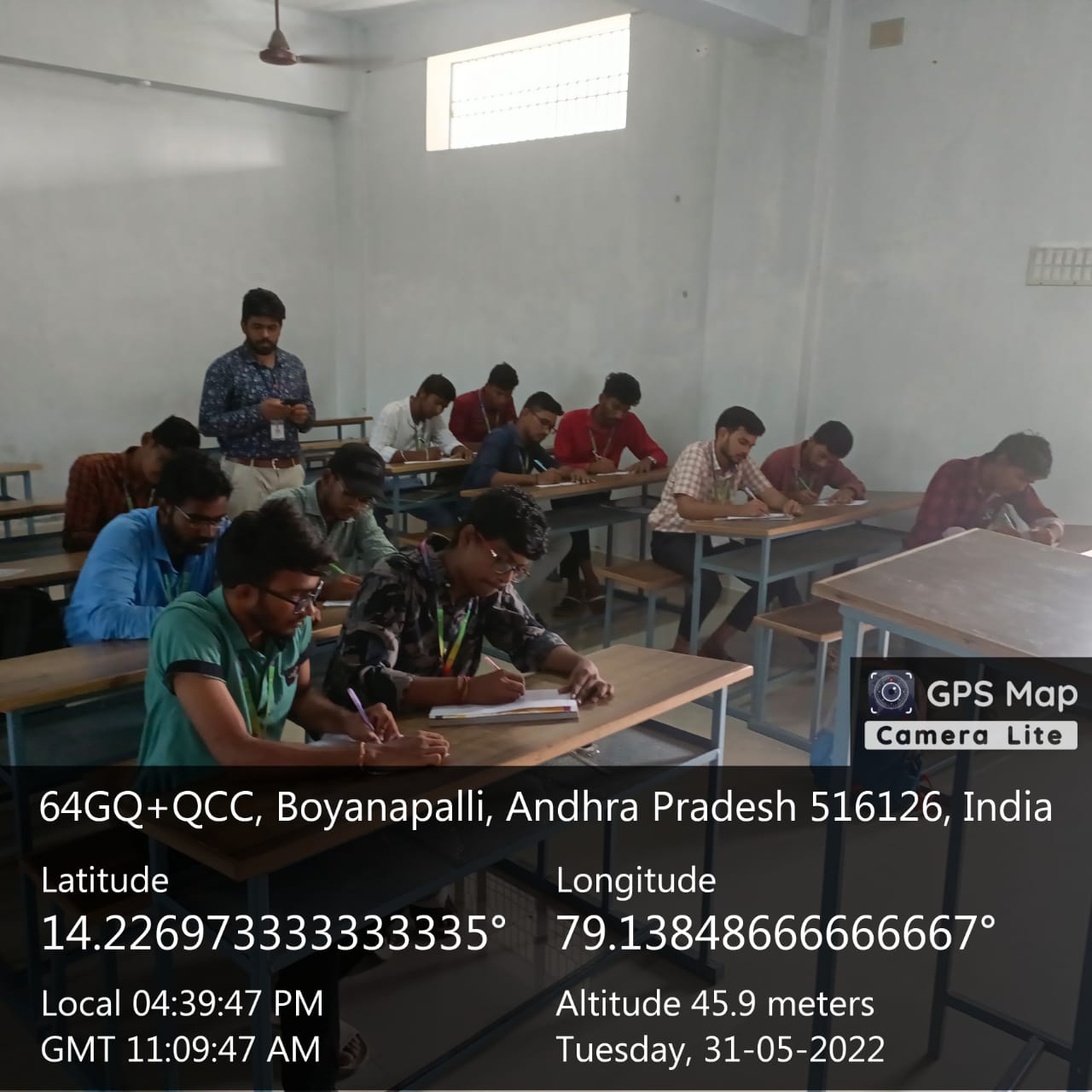 Photo 1: III B.Tech Civil students writing Technical Quiz2. One day Guest lecture on “Cyber physical System” was conducted by Entrepreneurship development cell in Association with Department of department of Artificial intelligence and Data science on 08/04/2022. A total of 120 students have participated in the Guest lecture. Resource person Dr.G.Geetha, President& CEO, Advanced computing and Research Society, Chennai, delivered a topic on “Cyber physical System”. Dr. M.subbarao, Dean Non statutory & professional bodies, Dr.P.Balachennaiah In-charge EDC, A. Ramesh Babu Co-ordinator of EDC of AIDS department organized this event. Resource person has given vast information related to cyber physical system that enlightened students.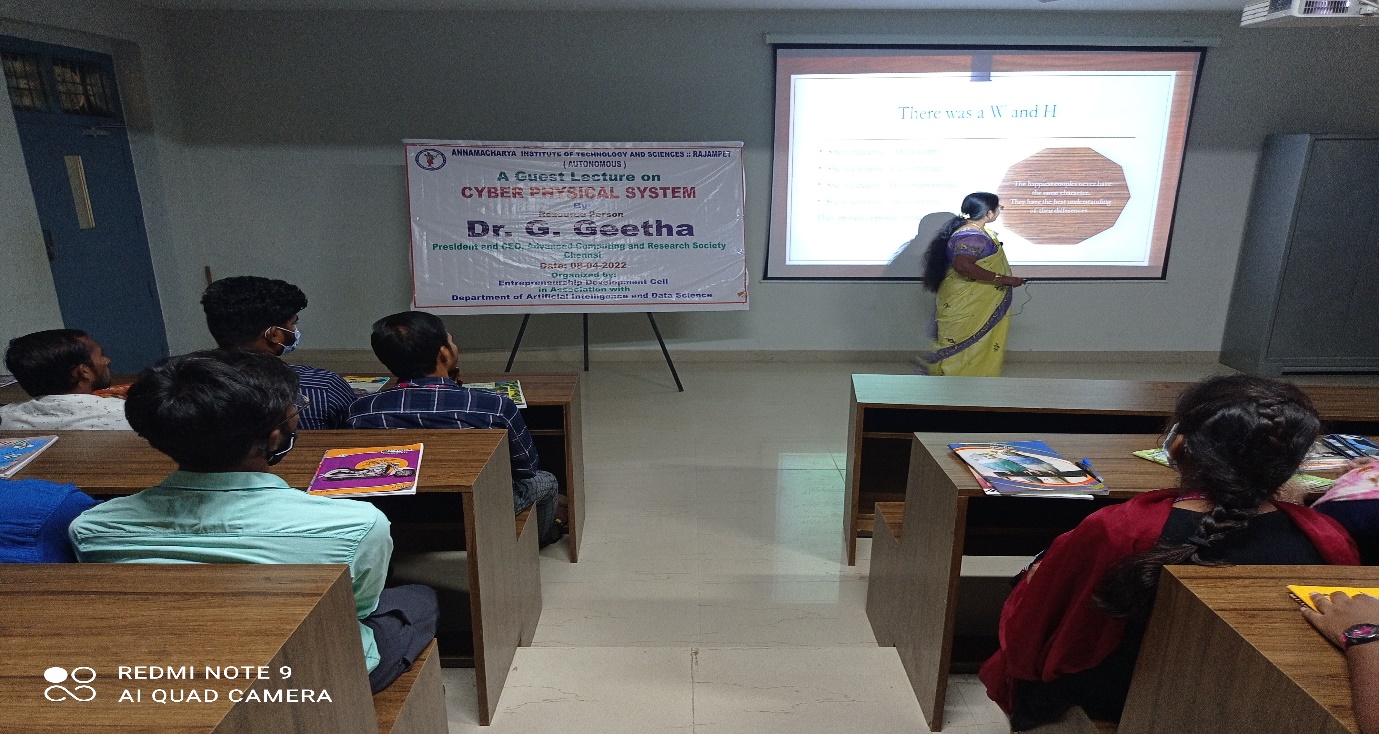 Photo1: Dr.G.Geetha, President & CEO of Advanced computing & Research delivering lecture to students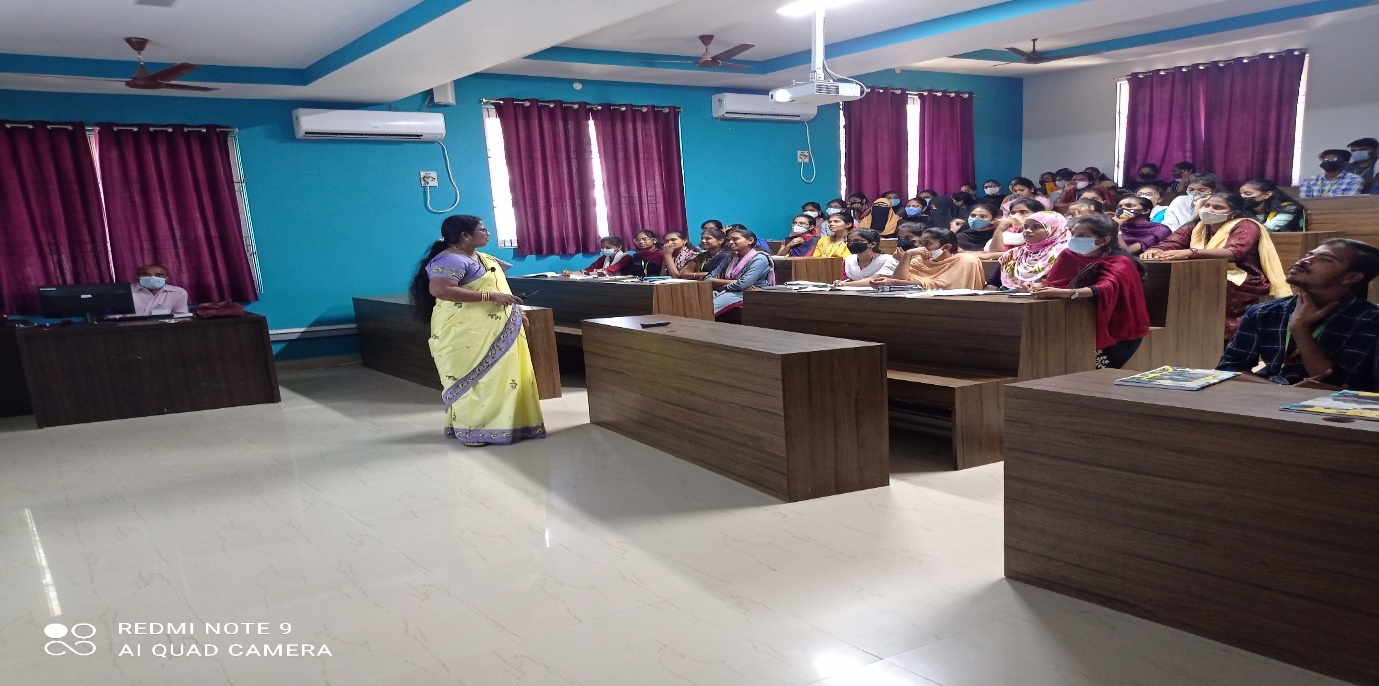 Photo 2: Dr.G.Geetha, President & CEO of Advanced computing & Research delivering lecture to students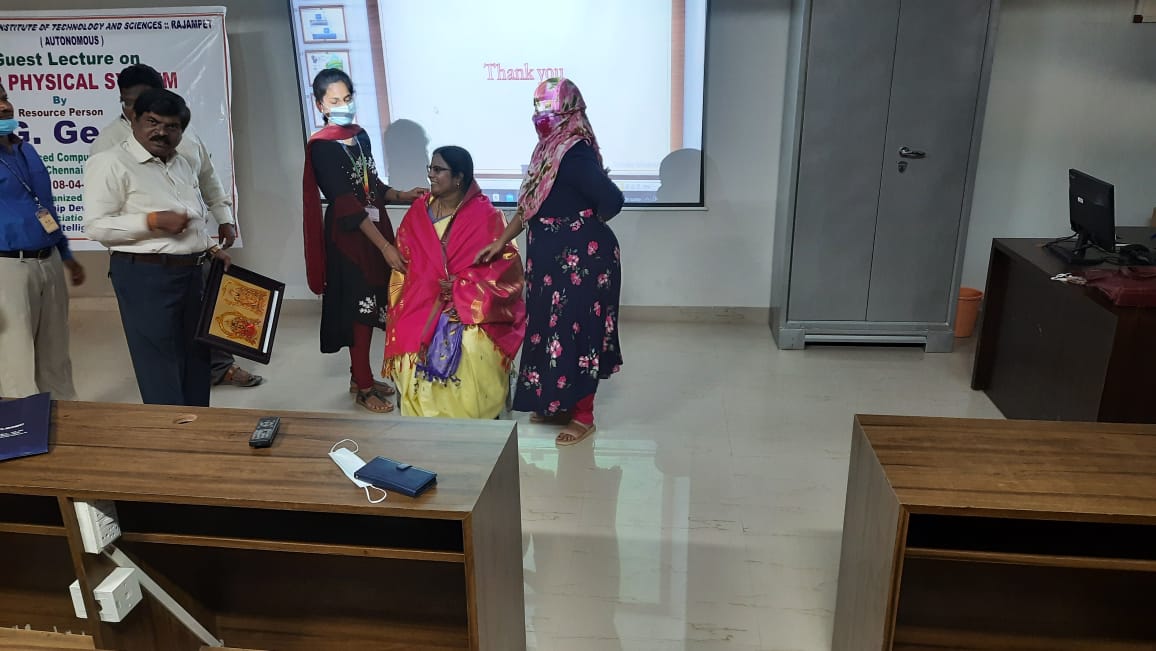 Photo 3: Felicitating Dr.G.Geetha, President and CEO of advanced computing & Research by the Principal.3.One day webinar on Women as a Social Entrepreneur was conducted by Entrepreneurship development cell in Association with Department of department of Electrical & Electronics engineering on 31/3/20202. A total of 30 participants have participated in the webinar. Resource person Mr.R.Goutham, Research Scholar, Department of Commerce, SRM Institute of Science & Technology, Kattankulathur, Chennai, , delivered a topic on “Women as a Social Entrepreneur”. Dr. M.subbarao, Dean Non statutory & professional bodies, Dr.P.Balachennaiah In-charge EDC, Mr.Muqthiyar Ali coordinator of EDC for EEE department organized this event. Resource person has given vast information related to women as a social Entrepreneur that enlightened female faculty & students.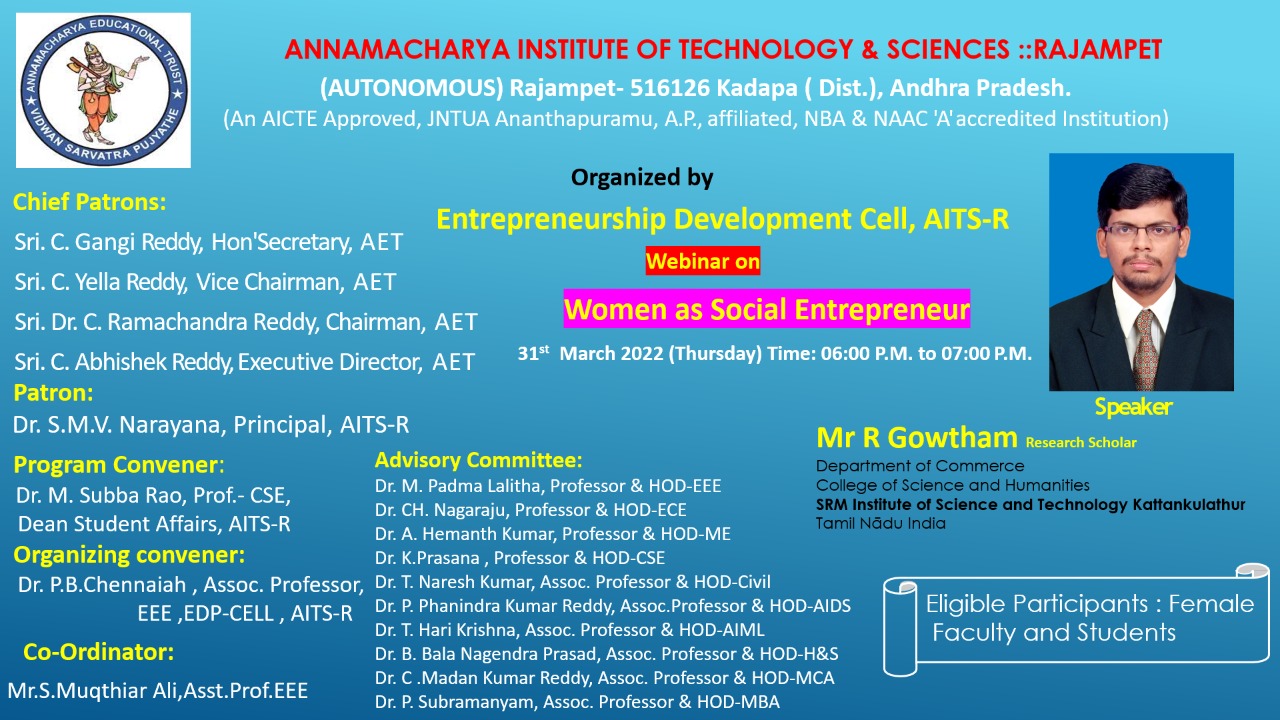 Photo 1: Poster of the Event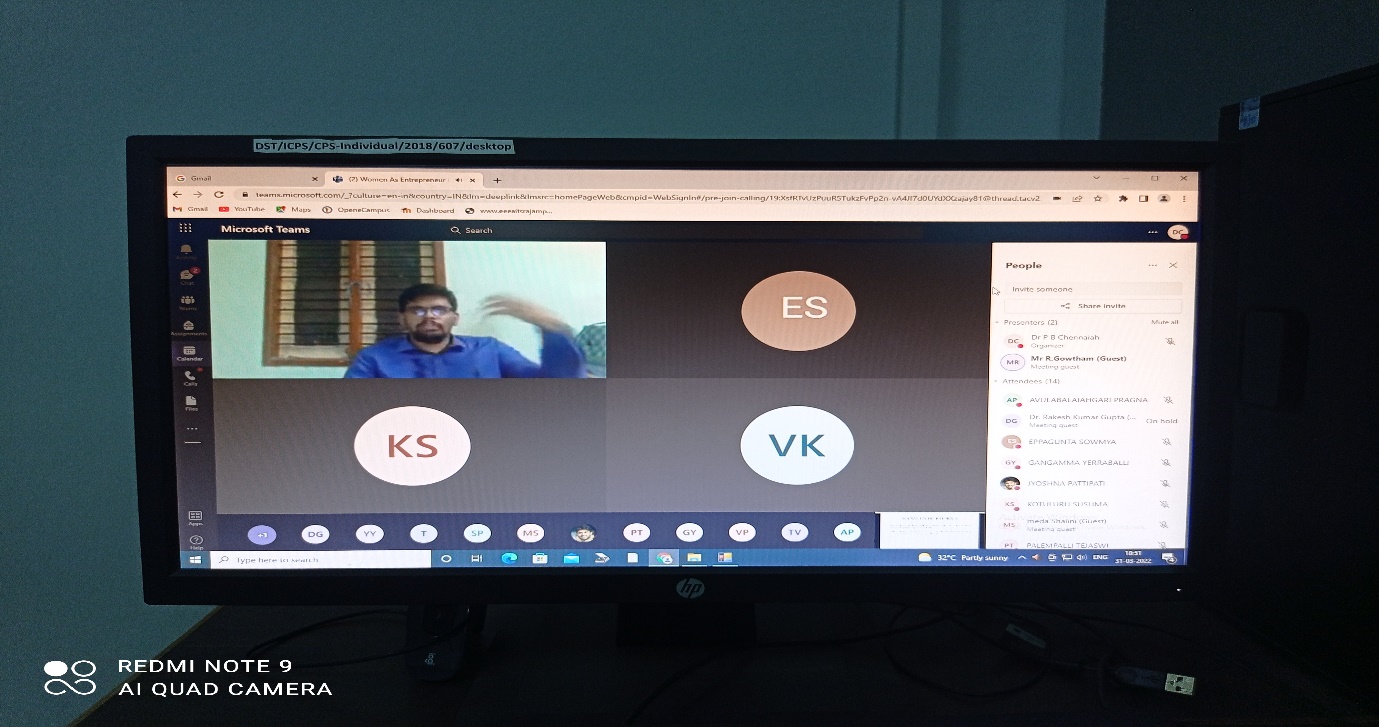 Photo 2: snapshot of the resource person Mr.R.Goutham, Research Scholar, Department of Commerce, SRM Institute of Science & Technology, Chennai4. One day webinar on Metamorphosis of Rural Marketing in Indian Economy was conducted by Department of Business administration in Association with Entrepreneurship development cell on 24/2/20202. A total of 70 participants have participated in the webinar. Resource person Dr. S.Sriranjani Mokshagundam, Faculty of management, SJB College of management, Mysore, delivered a topic on “Metamorphosis of Rural Marketing in Indian Economy”. Dr. M.subbarao, Dean Non statutory & professional bodies, Dr.P.Balachennaiah In-charge EDC, Dr.T.Navaneetha coordinator for EDC MBA department organized this event. Resource person has given vast information related to rural marketing and quoted various live examples that enlightened student’s rural entrepreneurship.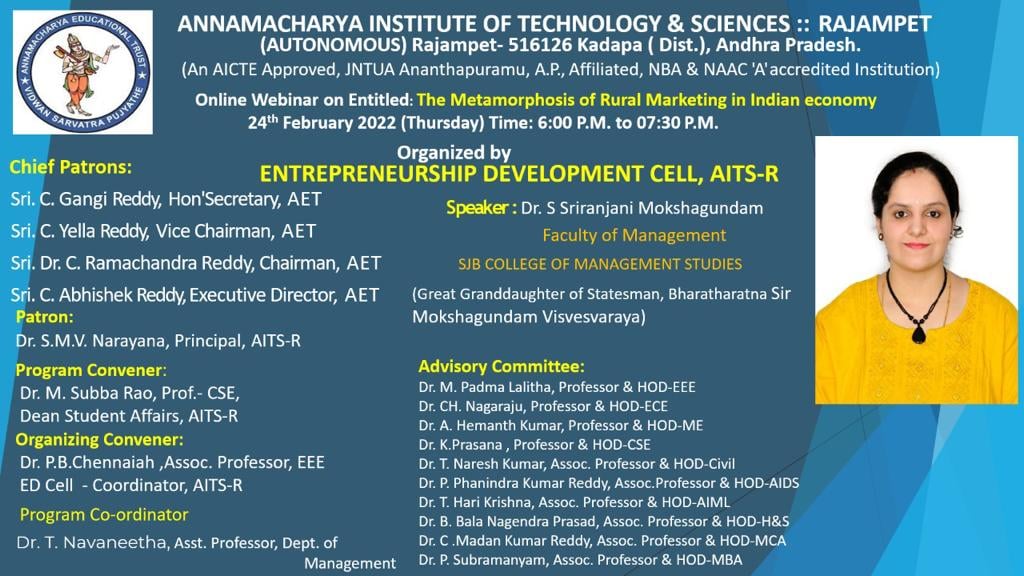 S. NoNameDesignationDepartmentPosition1Dr.SMV NarayanaPrincipalCIVILChairman2Dr.NavaneethaAssociate professorMBAMember3Ms.P.MabjanAssistant ProfessorMCAMember4Mr. K. Vishnu VardhanAssistant ProfessorCIVILMember5Mr.T.Mani MohanAssistant ProfessorMEMember6Mr.S.Muqthiar AliAssistant ProfessorEEEMember7S Md Fayaz BashaAssistant ProfessorECEMember8Dr. K.BaluAssociate professorCSEMember9Mr.B. Venkatesu GoudAssistant ProfessorAIDSMember10Ms.Surekha SwarnaAssistant ProfessorAIMLMember11Dr.P.B.ChennaiahAssociate professorEEEMember SecretaryS. NoProgramme titleResource personNumber of participantsBranchMonth & year1Technical quiz on “Startup strategies for entrepreneur”Mr.K.Vishnu Vardhan, Assistant professor, Department of Civil                                                         Engineering15III B.Tech, CIVIL Students31/05/20222Guest lecture on “Cyber physical System”Dr.G.Geetha, President& CEO, Advanced computing and                                                        Research Society, Chennai.120II B.Tech, AIDS & CSC students08/04/20223Webinar on “Women as a Social Entrepreneur”Mr.R.Goutham, Research Scholar, Department of Commerce,                                                     SRM Institute of Science & Technology, Kattankulathur, Chennai.        30II, III, IV B.Tech and MBA Female faculty and students31/3/2022.4Metamorphosis of Rural Marketing in Indian EconomyDr. S.Sriranjani Mokshagundam, Faculty of Management, SJB                                                      College of Management        70II, III, IV B.Tech and MBA Students & Faculty24/2/2022